Blair MoyesRoom 18French/Spanish IWeek 10Blair MoyesRoom 18French/Spanish IWeek 10Blair MoyesRoom 18French/Spanish IWeek 10Blair MoyesRoom 18French/Spanish IWeek 10North Bullitt High School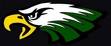                     Plan    7:20-8:30 a.m.                              Period 4   10:25-11:20 p.m.     Period 2    8:25-9:20 a.m.                              Period 5    11:25—1:00 p.m.                    Period 3    9:25-10:20 a.m.                            Period 6    1:05—2:05                    Plan    7:20-8:30 a.m.                              Period 4   10:25-11:20 p.m.     Period 2    8:25-9:20 a.m.                              Period 5    11:25—1:00 p.m.                    Period 3    9:25-10:20 a.m.                            Period 6    1:05—2:05                    Plan    7:20-8:30 a.m.                              Period 4   10:25-11:20 p.m.     Period 2    8:25-9:20 a.m.                              Period 5    11:25—1:00 p.m.                    Period 3    9:25-10:20 a.m.                            Period 6    1:05—2:05                    Plan    7:20-8:30 a.m.                              Period 4   10:25-11:20 p.m.     Period 2    8:25-9:20 a.m.                              Period 5    11:25—1:00 p.m.                    Period 3    9:25-10:20 a.m.                            Period 6    1:05—2:05Bell/HWInstructional DeliveryKy Content Activities/AssignmentsTargetsAssessmentMethodIEP Modifications(ALL listed below)MONDAYGuided PracticeOral Drillclass Work/activitiesMiniLecture/ DiscussionIndividual Activities1.2 Stus will be able to understand and interpret written and spoken language on topics studied. Song of the dayReview class subjects and ordinal numbers for the last time.Use white boards for review (quiz tomorrow).Students will take time to ask and answer questions about what class they have which period (as it will be set up on quiz).TARGET:I can say what class I have which period.  FlashbackParticipationAssignmentOral DrillQuestionsX – PromptingX-CuingX-ModelingX-paraphrasingX-Individual AssistanceX-Extra TimeX-After-School help offeredTUESDAYGuided PracticeOral Drillclass Work/activitiesMiniLecture/ DiscussionIndividual Activities1.2 Stus will be able to understand and interpret written and spoken language on topics studied.Go over class subjects and ordinal n umbers.  Take quiz.  Begin reviewing for unit test.  Look over interrogatives, questions, and answers.  Practice translating, answering and asking questions in Spanish.TARGET:I can tell people what class I have every period from the day.FlashbackParticipationAssignmentOral DrillQuestionsX – PromptingX-CuingX-ModelingX-paraphrasingX-Individual AssistanceX-Extra TimeX-After-School help offeredWEDN  ESDAYGuided PracticeOral DrillLarge Group ActivitiesGroup/Partner WorkMiniLecture/ DiscussionMultimedia LessonsIndividual ActivitiesProject/DemonstrationPortfolio/ORQ 1.2 Stus will be able to understand and interpret written and spoken language on topics studied.4.1 Stus demonstrate an understanding of nature of language through comparisons of language studied and one’s ownSong of the dayWe will review the unit’s material-interrogatives, questions and answers, class subjects, ordinal numbers.  Students will be given a study guide to work on/complete and then we will go through the study guide together with white boards.TARGET:I can have a conversation with a classmate asking them questions and receiving and giving answers. FlashbackParticipationAssignmentOral DrillQuestionsX – PromptingX-CuingX-ModelingX- paraphrasingX-Individual AssistanceX-Extra TimeX-After-School help offeredTHURSDAYGuided PracticeOral DrillLarge Group ActivitiesGroup/Partner WorkMiniLecture/ DiscussionMultimedia LessonsIndividual Activities1.2 Stus will be able to understand and interpret written and spoken language on topics studied.1.1 Stus able to provide and obtain informationAsk if students if have any questions about the unit.  Once any questions are answered then the unit test will be passed out.  After the unit test students will complete and turn in their word walls.TARGET:I can write, say, and answer questions about myself, others, and my class subjectsFlashbackParticipationAssignmentOral DrillQuestionsX – PromptingX-CuingX-ModelingX-paraphrasingX-Individual AssistanceX-Extra TimeX-After-School help offeredFRIDAYGuided PracticeOral DrillLarge Group ActivitiesGroup/Partner WorkMiniLecture/ DiscussionMultimedia LessonsIndividual Activities1.2 Stus will be able to understand and interpret written and spoken language on topics studied.1.1 Stus able to provide and obtain information Cultural day.  Students will bring in food from different countries for their peers to sample.  A movie will be played in French/Spanish for students to watch and practice their listening and comprehension skills.  TARGET:I can listen and understand spoken Spanish/FrenchFlashbackParticipationAssignmentOral DrillQuestionsX – PromptingX-CuingX-ModelingX-paraphrasingX-Individual AssistanceX-Extra TimeX-After-School help offered